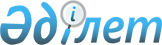 О признании утратившими силу некоторых приказовПриказ Министра оборонной и аэрокосмической промышленности Республики Казахстан от 11 декабря 2017 года № 213/НҚ. Зарегистрирован в Министерстве юстиции Республики Казахстан 28 декабря 2017 года № 16154.
      В соответствии со статьей 36 и пунктом 2 статьи 50 Закона Республики Казахстан от 6 апреля 2016 года "О правовых актах" ПРИКАЗЫВАЮ:
      1. Признать утратившими силу некоторые приказы согласно приложению к настоящему приказу.
      2. Аэрокосмическому комитету Министерства оборонной и аэрокосмической промышленности Республики Казахстан в установленном законодательством порядке обеспечить:
      1) государственную регистрацию настоящего приказа в Министерстве юстиции Республики Казахстан;
      2) в течение десяти календарных дней со дня государственной регистрации настоящего приказа направление его копии в бумажном и электронном виде на казахском и русском языках в Республиканское государственное предприятие на праве хозяйственного ведения "Республиканский центр правовой информации" для официального опубликования и включения в Эталонный контрольный банк нормативных правовых актов Республики Казахстан;
      3) в течение десяти календарных дней после государственной регистрации настоящего приказа направление его копии на официальное опубликование в периодические печатные издания;
      4) размещение настоящего приказа на интернет-ресурсе Министерства оборонной и аэрокосмической промышленности Республики Казахстан после его официального опубликования.
      3. Контроль за исполнением настоящего приказа возложить на курирующего вице-министра оборонной и аэрокосмической промышленности Республики Казахстан.
      4. Настоящий приказ вводится в действие по истечении десяти календарных дней после дня его первого официального опубликования. Перечень утративших силу некоторых приказов
      1. Приказ исполняющего обязанности Министра по инвестициям и развитию Республики Казахстан от 17 октября 2014 года № 77 "Об утверждении Положения об Аэрокосмическом комитете Министерства по инвестициям и развитию Республики Казахстан" (зарегистрирован в Реестре государственной регистрации нормативных правовых актов под № 9829, опубликован 17 ноября 2014 года в информационно-правовой системе "Әділет");
      2. Приказ Министра по инвестициям и развитию Республики Казахстан от 27 августа 2015 года № 888 "О внесении изменений и дополнений в приказ исполняющего обязанности Министра по инвестициям и развитию Республики Казахстан от 17 октября 2014 года № 77 "Об утверждении Положения об Аэрокосмическом комитете Министерства по инвестициям и развитию Республики Казахстан" (зарегистрирован в Реестре государственной регистрации нормативных правовых актов под № 12145, опубликован 20 октября 2015 года в информационно-правовой системе "Әділет");
      3. Приказ Министра по инвестициям и развитию Республики Казахстан от 31 мая 2016 года № 453 "О внесении изменений и дополнений в приказ исполняющего обязанности Министра по инвестициям и развитию Республики Казахстан от 17 октября 2014 года № 77 "Об утверждении Положения об Аэрокосмическом комитете Министерства по инвестициям и развитию Республики Казахстан" (опубликован 20 июня 2016 года в информационно-правовой системе "Әділет").
					© 2012. РГП на ПХВ «Институт законодательства и правовой информации Республики Казахстан» Министерства юстиции Республики Казахстан
				
      Министр 

      оборонной и аэрокосмической 

      промышленности 

      Республики Казахстан

Б. Атамкулов
Приложение
к приказу Министра
оборонной и аэрокосмической
промышленности
Республики Казахстан
от 11 декабря 2017года № 213/НҚ